ПОЛОЖЕНИЕПремии «Колба»обновленная редакция от 25.07.20231. Общие положения1.1. Премия «Колба» (далее – Премия) учреждена в целях популяризации женщин-ученых, освещения значимых достижений в сфере науки и технологий, обмена опытом и знаниями, а также для создания пространства для взаимодействия между бизнесом и наукой, с целью формирования крупного женского сообщества, создания кадрового и интеллектуального резерва. Это межотраслевая награда для женщин-ученых из различных сфер науки и технологий.1.2. Символом Премии является колба 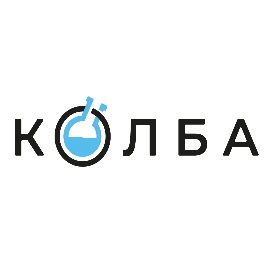 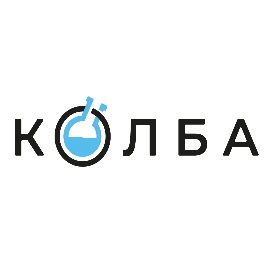 1.3. Учредителем и главным организатором Премии является Фонд развития профессиональных инициатив «Женщины атомной отрасли».Партнерами Премии могут стать профессиональные объединения, государственные структуры, частные компании и другие заключившие соответствующий договор с Организатором Премии.1.4. Премия учреждена в 2021 году и вручается ежегодно.1.5. Настоящее Положение регулирует порядок организации и проведения Премии, отбора номинантов и награждения лауреатов.1.6. Настоящее Положение утверждается Организатором Премии.2. Органы управления2.1. Организатор Премии.2.1.1. Организатором Премии является Фонд развития профессиональных инициатив «Женщины атомной отрасли». Организатор Премии занимается организационными вопросами и финансовым обеспечением деятельности по подготовке и проведению вручения Премии, ее юридического и информационного сопровождения.2.1.2. Функции Организатора:устанавливать сроки проведения Премии;выполнять организационно-технические работы по подготовке
и проведению Премии;осуществлять организационное, материально-техническое обеспечение деятельности Экспертного совета и
Попечительского совета Премии;вести делопроизводство по организации и вручению Премии;организовывать торжественное вручение наград лауреатам Премии;осуществлять информационное сопровождение Премии;доводить до сведения общественности настоящее Положение, сроки приема работ, отбора кандидатов, объявления лауреатов и вручения наград, а также информацию о времени, месте, процедуре награждения и иную информацию о Премии;ежегодно устанавливать размеры регистрационных взносов, если требуется;решать другие организационные, финансовые и технические вопросы, связанные с организацией Премии.2.2. Оргкомитет Премии2.2.1. Оргкомитет является ведущим органом Премии и решает ряд основополагающих задач в процессе подготовки и организации Премии.
2.2.2. Функции Оргкомитета Премии:осуществлять информационную поддержку и продвижение Премии на своих ресурсах;формировать повестку, спикеров и полностью вести подготовку по организации Премии;доводить до сведения всех информацию о сроках, датах и подробностях проведения Премии;участвовать в заседаниях членов Оргкомитета;участвовать в принятии решений, вынесенных на обсуждение Оргкомитета;формировать шорт-лист номинантов Премии из числа всех соискателей Премии;2.2.3. Персональный состав Оргкомитета Премии и его Председатель определяются Организатором Премии.2.2.4. Решения Оргкомитета принимаются большинством голосов от числа присутствующих на заседание членов Оргкомитета.2.2.5. Решения Оргкомитета подписываются Председателем Оргкомитета либо замещающим его лицом.2.3. Экспертный совет2.3.1. Экспертный совет (ЭС) является экспертным органом Премии
и формируется Организатором из числа лауреатов Премии прошлых лет
и экспертов из сферы науки и технологий, а также представителями из бизнес-структур. Работа Экспертного совета регулируется Организатором Премии, а также является главным оценочным органом Премии.2.3.2. Полномочия Экспертного совета Премиипредлагать (выдвигать) кандидатов на соискание Премии;оценивать все поданные заявки претендентов на звание лауреатов Премии;давать экспертное заключение по номинантам Премии и их проектам;оценивать номинантов Премии;участвовать и голосовать на заседании Экспертного совета;вносить предложения и рекомендации по организации и проведению Премии;участвовать в мероприятиях, проводимых в рамках Премии;участвовать в церемонии награждения лауреатов;2.3.3. Решения Экспертного совета принимаются большинством голосов, участвующих в голосовании при условии конфиденциальности результатов персонального голосования.Эксперты Премии: Александр Гришканич – директор Департамент по управлению цифровыми активами «Газпромбанк», к.т.н.Юлия Рузанкина - Ph.D международной докторской программы в науки KU Leuven (Бельгия) и Università Cattolica del Sacro Cuore (Италия), победитель более 10 грантовых программ и конкурсов среди молодых учёных, Италия-БельгияИрина Шрайбер – PhD, кандидат физико-математических наук, ученый, исследователь, ментор, лектор, руководитель группы по энергетике Международной ассоциации проектного менеджмента (IPMA), участник международных научных объединений Фермилаб (США) и ЦЕРН (Швейцария), эксперт по работе с научными организациями и компетенциям ученыхНаталья Шмакова –   к.т.н., руководитель Технологического центра коллективного пользования по направлению «Нанотехнологии и наноматериалы» АО «Технопарк Слава», доцент кафедры Химии и технологии полимерных материалов и нанокомпозитов РГУ им. Косыгина, доцент кафедры «Промышленный дизайн, технология упаковки и экспертиза» РОСБИОТЕХАнгелина Потапова – кандидат биологических наук, автор цифрового контента «Молекула»Виталий Алтухов – сооснователь, директор по разработке и исследованиям "Профилум" Институт Психологии РАН, Институт Образования ВШЭ, автор 30 методик в области профориентации и оценки человеческого потенциала, опыт проведения более 1000 консультаций и реализации крупных исследовательских проектов в области образования и HRАнна Абраженчик - председатель Пермского Молодежного Центра, директор департамента Публичной дипломатии Международного Проектного КонгрессаИванилова Екатерина - начальник отдела стратегических коммуникаций РЭУ им. Г.В. Плеханова, член рабочей группы при Комитете физической культуры и спорта Госудумы РФЕлена Никольская - кандидат химических наук, автор и администратор Telegram-канала NanoBioSmartLab и чата-сообщества Nano by Nano, руководитель научной группы в ИБХФ им. Н.М. Эмануэля РАН, ментор в программе The Science Mentors, эксперт Фонда поддержки молодых ученых им. Геннадия КомиссароваНина Тимофеева - ведущий инженер лаборатории «Технологии полимерных нанокомпозитов», инженер-исследователь лаборатории Медицинских биотехнологий Северо-Восточного федерального университета им. М.К. АммосоваСветлана Видакас - начальник отдела конкурсных событий в Москве, эксперт в области цифрового этикета и коммуникации в сетиТатьяна Баранова - эксперт по бизнес-этикету, деловой этике и коммуникации, бизнес-тренер2.4. Попечительский совет (ПС)2.4.1. Попечительский совет формируется Организатором Премии из наиболее авторитетных и известных представителей органов власти, бизнеса и медиасообщества, науки и технологиях, которые принимают активное участие в развитии сфер науки и технологий. К таковым могут относиться ректора высших учебных заведений, руководители крупных коммерческих и промышленных корпораций, руководители профильных некоммерческих организаций, а также представители органов исполнительной власти, депутаты Государственной Думы и Совета Федерации Федерального Собрания РФ.2.4.2. Основные задачи и полномочия Попечительского совета:содействовать Организатору Премии в подготовке и проведении Премии;содействовать повышению популярности, в том числе, в СМИ и авторитету Премии в профессиональном сообществе;вносить предложения учредителю Премии по изменению настоящего Положения;контролировать соблюдение настоящего Положения на каждом этапе проведения Премии;вносить предложения и рекомендации по организации и проведению Премии;утверждать форму бюллетеня голосования;утверждать состав лауреатов Премии по результатам голосования Экспертного совета Премии;утверждать номинации Премии;принимать участие и в церемонии награждения на ежегодном форуме «Женщины в науке и технологиях»2.4.4. Члены Попечительского совета Премии имеют право:участвовать в общем заседании Попечительского и Экспертного совета Премии по избранию лауреатов;участвовать в церемонии награждения;участвовать во всех мероприятиях, проводимых в рамках Премии;привлекать партнеров и спонсоров Премии.2.4.5. Информация о членах Попечительского совета (руководимых ими учреждениях, организациях, компаниях) размещается при необходимости упоминания и материалах Премии.2.4.7. Члену ПС Премии на особом мероприятии вручается сертификат (свидетельство).2.4.8. Председатель Попечительского совета Премии избирается на заседании ПС Премии сроком на 1 год. Попечители Премии:● Оксана Волошина – генеральный директор «Экспертной палаты РФ», Федеральный эксперт комиссии «Живи и работай в России» проекта «Выбирай свое» от ЕР, зам. главного редактора информационно-политического журнал «Персона страны», вице-президент фонда «Наследие нации»● Марина Минина – вице-президент Арктической общественной академии наук, доцент Северо-Западного института управления Российской Академии народного хозяйства и государственной службы при президенте РФ, кандидат технических наук, член-корреспондент Российской академии естественных наук (онлайн)● Евгения Шамис – основатель исследовательского центра RuGenerations (Взаимодействие поколений, входит в ТОП-5 мира), автор 6 книг – в т.ч. трилогии про поколения, основатель серии бизнесов (консалтинг и обучение, исследования, производство), Ph.D. по психолингвистике● Оксана Набок – эксперт по управлению изменениями в командах и организационному развитию, основатель консалтингового агентства Train your brain и Leadership School, руководитель комитета Ассоциации практиков цифровизации, эксперт премии Правительства РФ в области качества, асессор EFQM , преподаватель НИУ ВШЭ, ФУ, РАНХиГС, НИТУ МИСиС● Ирина Никулина – генеральный директор «Буарон» в России●Наталия Старыгина - заместитель управляющего партнера, руководитель направления по работе с клиентами, партнер департамента аудиторских услуг Группы компаний Б1● Месилов Максим Александрович - заместитель декана факультета управления персоналом и государственной службы Института государственной службы и управления РАНХИГС при Президенте РФ, к.ю.н., доцент● Валерий Федоров - российский политолог и социолог, генеральный директор Всероссийского центра изучения общественного мнения (ВЦИОМ)● Михаил Начевский - начальник управления цифровой трансформации ФГБОУ ВО «Российский экономический университет им. Г.В. Плеханова ● Ирина Сашина - российская журналистка и телеведущая, ведущая программы «Настроение» на канале ТВЦ, член Союза журналистов России и Международной федерации журналистов, член Комитета ТПП РФ по предпринимательству в сфере медиа коммуникаций, член Общественного совета ЦАО, Член жюри ТЭФИ, кандидат филологических наук, преподаватель Журфака МГУ им. Ломоносова, Высшей школы Кино и телевидения Останкино● Елена Новикова - заместитель генерального директора - директор по инвестициям и имуществу ФГБУ «Российская государственная библиотека»● Лисняк Илья Николаевич - Депутат Законодательного Собрания Пермского края, Председатель Международного Проектного Конгресса● Ашхен Овсепян - амбассадор организации Women in 3D Printing, основатель компании SIU System, которая является ведущим интегратором 3D-решений и резидентом ОЭЗ «Технополис Москва»● Оксана Кузнецова - директор центра пищевых систем им. В.Г. Горбатова2.5. Амбассадоры премии 2.5.1. Амбассадор премии избирается сроком на 1 год с возможной пролонгации по результатам деятельности2.5.2. Обязанности амбассадора премии● Основная задача амбассадоров - популяризация премии Колба
●   Каждый амбассадор формирует круг единомышленников вокруг себя● Взаимодействует с государственными, образовательными и бизнес-структурами для развития премии в своем регионе● Организует и проводит мероприятия не менее 3-х в год● Создает пул-лидеров в своем городе● Представляем кандидатов для премии Колба из своего региона● Развивает интервью «Женщины в науке» в своем регионе, интеграция с местными СМИАМБАССАДОРЫ ● Анастасия Пержакова - кандидат биологических наук, член союза машиностроителей России (г. Улан-Уде, республика Бурятия)● Елена Харитонова - начальник отдела научно-исследовательской работы филиала РГППУ в г. Нижнем Тагиле, кандидат исторических наук (г. Нижний Тагил)● Светлана Леонтьева (Республика Башкортостан)● Ксения Кононова (г. Пермь)● Павлова Галина Николаевна президент Ассоциации "Ювелиры Арктики", директор Ювелирного Дома "Киэргэ", кандидат экономических наук, общественный деятель (Якутия)3. Номинации.3.1. Премия «Колба» присуждается по следующим номинациям:3.1.1. ТЕХНОЛОГИЯ3.1.2. ПРОМЫШЛЕННОСТЬ3.1.3. ПОПУЛЯРИЗАТОРЫ В НАУКЕ3.1.4. МЕДИЦИНА3.1.5. НАУКА БЕЗ ГРАНИЦ3.1.6. ЭКОНОМИКА И ФИНАНСЫ3.1.7. ОБРАЗОВАНИЕ3.1.8. БИОЛОГИЯ 3.1.9. ФИЗИКА3.1.10. СОЦИОЛОГИЯ3.1.11. ХИМИЯ 3.1.12 НАНОТЕХНОЛОГИЯ3.1.13. НАУЧНАЯ ЖУРНАЛИСТИКА3.1.14. ФИЛОСОФИЯ3.1.15 КРЕАТИВНОЕ ПРЕДПРИНИМАТЕЛЬСТВО3.1.16 ЮРИСПРУДЕНЦИЯ3.1.17 ГОСУДАРТСВЕННОЕ И МУНИЦИПАЛЬНОЕ УПРАВЛЕНИЕ3.1.18 ЖЕНЩИНЫ-УЧЕНЫЕ АРКТИКИ3.1.19 МИНЕРОЛОГИЯ3.1.20 ЮВЕЛИРНОЕ ДЕЛО3.2. В ходе проведения премии могут добавляется спецноминации текущего года по решению Экспертного и Попечительского совета (голосование проходит в онлайн-формате)3.3. Сроки проведения, прием заявок, согласование лауреатов Экспертным советом и утверждения номинантов Попечительским советом по номинации «Женщины-ученые Арктики» определяется отдельно и ежегодно.3.4.В каждой номинации не более 3-х лауреатов3.5. Лауреаты в номинациях определяет Экспертный совет, утверждает Попечительский Совет.4. Оповещение о проведении Премии.4.1. Оргкомитет объявляет о проведении Премии путем размещения официального объявления на сайте и в открытом доступе, а также публикаций в средствах массовой информации.В объявлении о проведении Премии указываются:номинации Премии;условия приема заявок, в том числе сроки подачи заявок и требования, предъявляемые к заявкам;сроки подведения итогов;дата официальной церемонии награждения победителей.5. Требования к номинантам на соискание Премии*5.1. Номинантом на соискание Премии могут выступать женщины-ученые из различных сфер и отраслей, имеющие ученую степень и/или ученое звание в конкретном направление науки или активно реализующиеся себя в любой сфере науке; 5.2. Номинант имеет ряд собственных научных трудов или публикаций, написанных лично или в соавторстве;5.3. Номинант имеет собственные или в соавторстве изобретения, стартап, проект или другого рода деятельность, которая представляет собой реализацию научного направления;5.4. Номинант вносить вклад в развитие любого направления науки посредством своей профессиональной/исследовательской/общественной деятельности.5.5. Номинант ранее был удостоен наградами за деятельность в конкретном направление науки;5.6. К участию допускаются женщины всех возрастов;5.7. Номинант может претендовать только на Премию в одной номинации;5.8. При подаче заявки Номинант подтверждает свое согласие на хранение, использование и обработку любых персональных без повторного согласования;5.9. Заявки, поданные по истечению срока подачи, не рассматриваются;* Для подачи заявки номинант должен советовать одному и более требованиям, указанных выше.6. Критерии оценки номинантов6.1. Критериями оценки номинантов Премии являются:успешный результат деятельности внедрение и вывод на рынок нового продукта (услуги), создание новой ниши этого рынка;внедрение инновационной идеи в сфере науки и технологийдругие виды инноваций в сфере науки и технологий, которые повлияли на развитие отрасли;выдающийся финансовый результат деятельности (для стартапов и разработок);общественное признание успеха (популярность у читателей, зрителей, потребителей, рейтинг аудитории) в профессиональной деятельностисоциальная значимость деятельности в профессиональной сференаличие научных и других публикация в СМИ6.2. По каждому критерию члены Экспертного совета выставляет оценку по пятибалльной шкале, сумма оценок по каждому критерию дает общую оценку номинанту. Для получения окончательной оценки кандидата суммируются общий балл, выставленный всеми членами Экспертного совета.7. Порядок выдвижения номинантов на соискание Премии.7.1. Выдвижение номинантов на соискание звания лауреата Премии может осуществляться следующим образом:самовыдвижение;выдвижение профильными организациями;выдвижение физическими лицами (при согласии на это соискателя);выдвижение Экспертным или Попечительским советом/ отдельным его членомвыдвижение Амбассадорами премии 7.2. Документы, необходимые кандидату для участия в Премии:заполненная анкета от Заявителя https://forms.gle/s8KMwNSX6p6Ytrfn7 * все пункты обязательныесли анкета (пункт выше) будет заполнена не в полном объеме, кандидат не будет рассмотрен на премиюрекомендательное письмо от выдвигающей организации или лиц с указанием аргументов в пользу выдвижения;фото в формате JPG 300 dpi * (данное фото будет опубликовано на сайте премии и в СМИ, если это потребуется)7.3. Документы подаются в сроки, определяемые Оргкомитетом.8. Порядок определения лауреатов Премии8.1. Премия присуждается на конкурсной основе. Премия проходит в несколько этапов:1 этап – прием заявок и анкет на участие в Премии с 25 июля по 31 декабря 2 этап – рассылка анкет номинантов ЭС с бюллетенями для голосования. ЭС Премии заочно голосует, затем на очном заседании происходит формирование шорт-листа Премии с 1 по 15 февраляВ том случае, если среди соискателей на отдельные номинации Премии не окажется достойных претендентов, Премия в этой номинации не присуждается.3 этап – список лауреатов, определенных Экспертным советом, и все материалы по номинантам передаются в Оргкомитет Премии, после направляются Попечительскому совету (очное или онлайн голосование) Премии для утверждения лауреатов и определения номинантом Премии, срок с 1 по 15 марта 4 этап – объявление лауреатов и итогов Премии на Торжественной церемонии награждения в рамках форума «Колба» для женщины в науке и технологиях, апрель (дату проведения которой определяет Оргкомитет) 8.2. Лауреат обязан присутствовать на премии или представить своего представителя в день вручение премии, в других случаях лауреат будет снят с премии. 9. Награда и привилегии премии9.1. Каждый лауреат премии «Колба» получает отличительный знак из драгоценного металла и камня (эмблема премии)9.2. В течение года проводится интервью для лауреатов премии «Колба» с последующей публикацией в печатной версии или онлайн формате9.3. Каждый лауреат получает индивидуальную менторскую и наставническую поддержку от Экспертов и Попечителей премии9.4. Лауреаты премии в первую очередь рассматриваются для участия в Экспертном и Попечительском Совете, в качестве Амбассадора9.5. Все интервью лауреатов публикуются в альманахе «Колба» на русском (распространяется на территории России и передается действующим библиотекам страны) и английском (распространяется по международным канал связи)9.6. Каждый лауреат получает подарочный экземпляр альманаха «Колба» (один язык на выбор)9.7. Подарки от партнеров премии9.8. Помочь в написание научной статьи и прохождение практики, трудоустройства (подбирается индивидуально по запросы лауреата)9.9. Фотосессия для всех лауреатов в день премии* (за 1 день до или после премии) По сотрудничеству, партнерству, спонсорской поддержки, аккредитации СМИ + 7 926 012 16 57 , womeninnuclear.russia@yandex.ru